J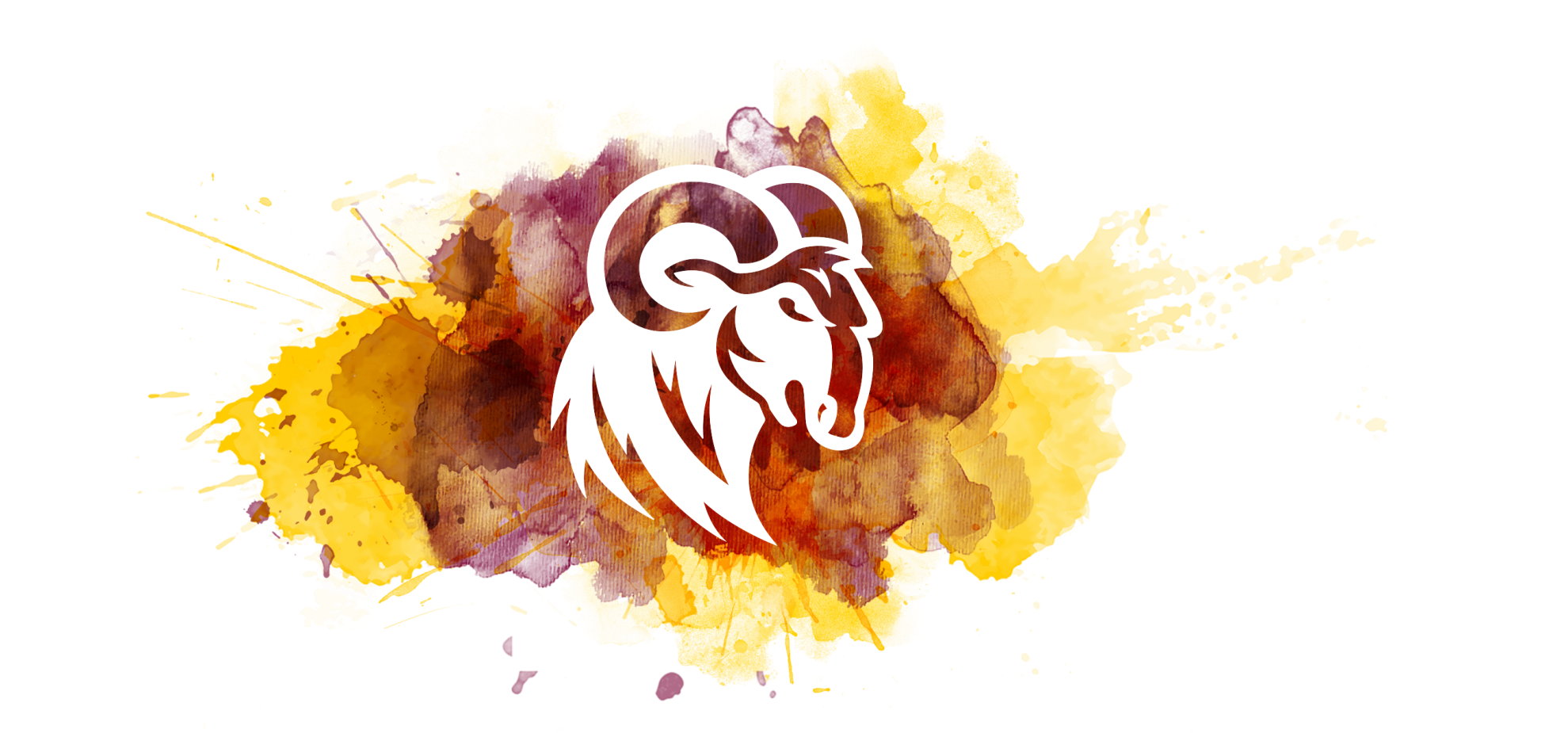 